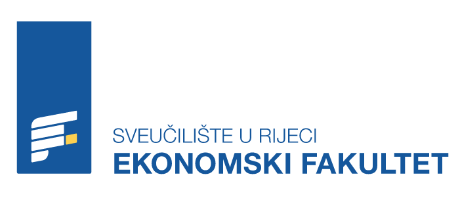 P R I J A V ASTUDIJSKOG POSJETA  PODUZEĆU/INSTITUCIJIPotpis nositelja kolegija/osobe u pratnji studenata_________________________________________Molimo Vas da ispunjeni obrazac dostavite Dorjani Dodić (e-mail: dorjana.dodic@efri.hr) najkasnije 7 dana od obavljenog studijskog posjeta.KolegijNositelj kolegija/osoba u pratnji studenataDatum i vrijeme posjetaVrsta nastave (zaokružiti):    a) preddiplomski  /  diplomski studij / ostalo (navesti)____________________________                                            Vrsta nastave (zaokružiti):    a) preddiplomski  /  diplomski studij / ostalo (navesti)____________________________                                            Vrsta nastave (zaokružiti):    b) redoviti / izvanredni studijVrsta nastave (zaokružiti):    c) godina: 1. / 2. / 3.Vrsta nastave (zaokružiti):    d) semestar: ljetni / zimskiBroj studenata koji je sudjelovao u posjetiNaziv i mjesto poduzeća/institucijeIme i prezime domaćinaE-mail predavačaTema predavanja